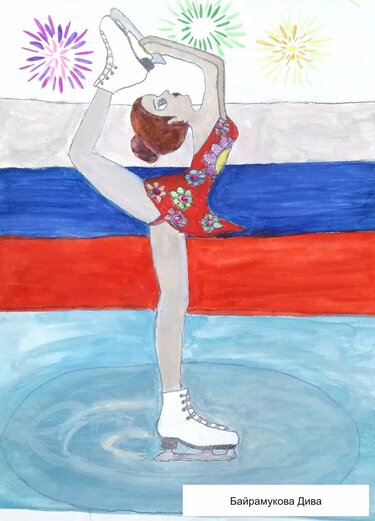 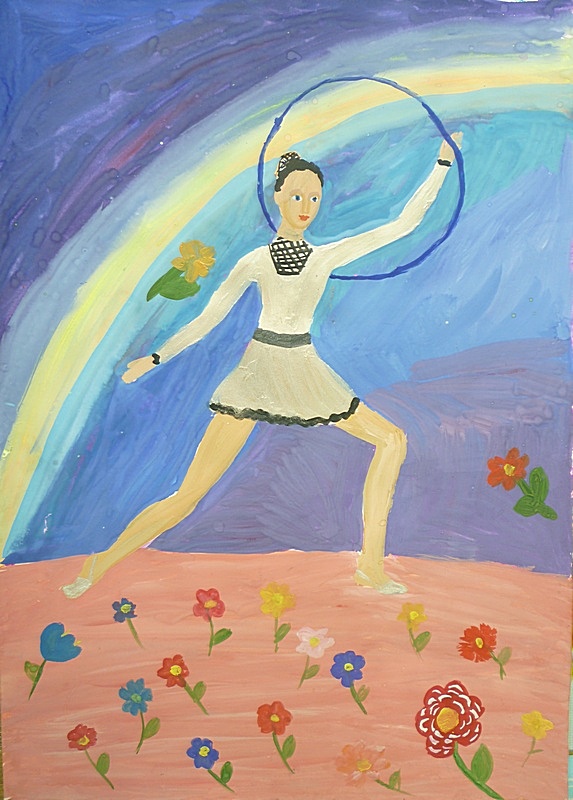 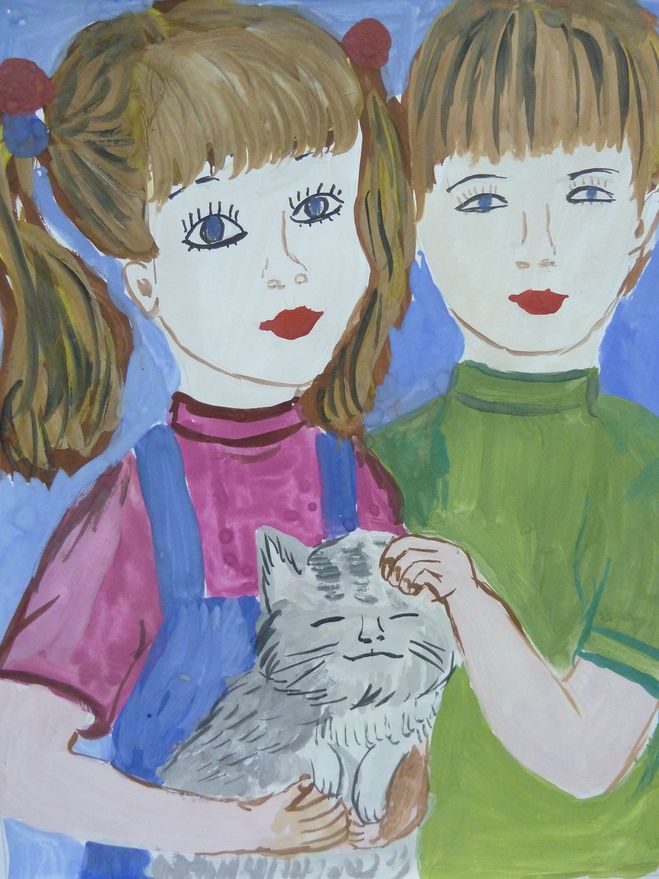 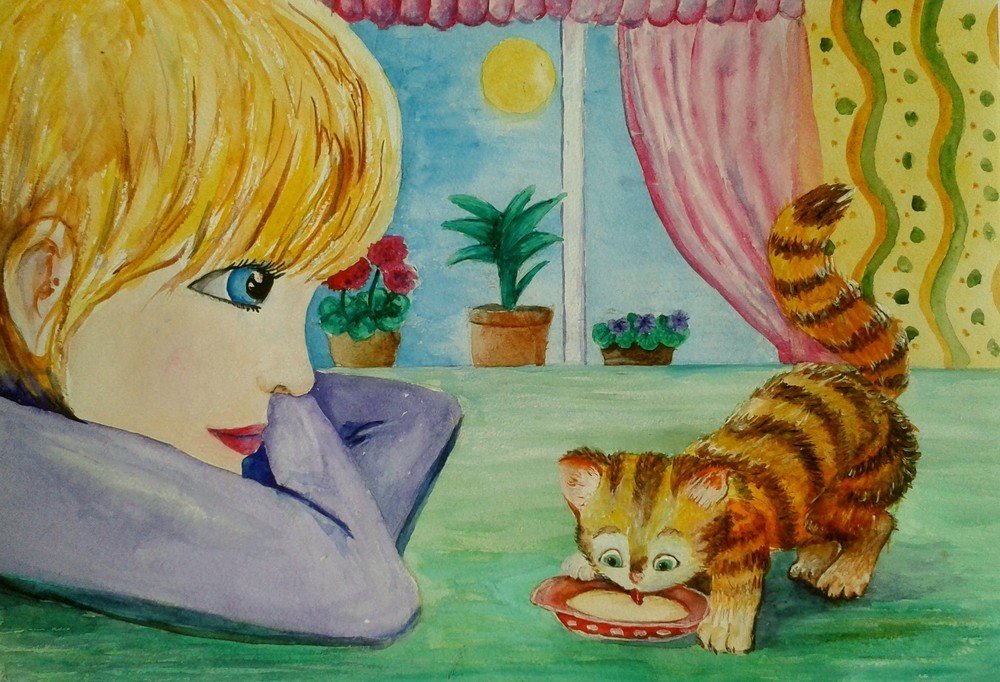 Нарисуйте любой, или придумайте свой. Тема: Юность и надежды.